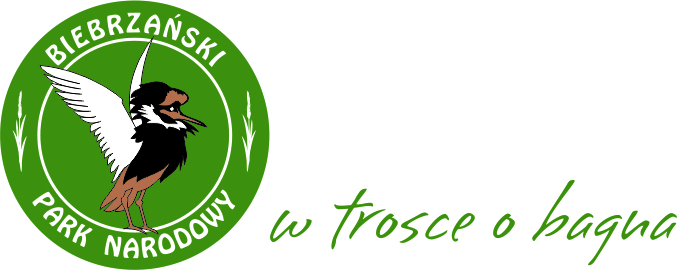 FORMULARZ ZGŁOSZENIOWY KONKURS FOTOGRAFICZNYpn. „Mokradła dla przyszłości”GODŁO……………………………………………………………………………………………...IMIĘ…………………………………………………………………………………………………. NAZWISKO………………………………………………………………………………………...ADRES……………………………………………………………………………………………….E-MAIL………………………………………………………………………………………………TELEFON……………………………………………………………………………………………PRZEDZIAŁ WIEKOWY ………………………………………………………………………….  1. Oświadczam, że zapoznałem/zapoznałam się z treścią regulaminu i wyrażam zgodę na zawarte w nim warunki.  2. Załączam do formularza zgłoszeniowego pracę konkursową zapisaną na płycie CD/DVD, składającą się z:…………………………………Miejscowość, data i podpis    W załączeniu: 1. Udzielenie licencji w zakresie praw autorskich.2. Płyta CD/DVD wraz z pracą konkursową, mianowicie fotografie w liczbie od 1 do 3 szt. wraz z opracowaną aktywnością. 3. Zgoda na przetwarzanie danych osobowych.Lp.Tytuł fotografiiUwagi1.2.3.Tytuł aktywnościUwagi1.